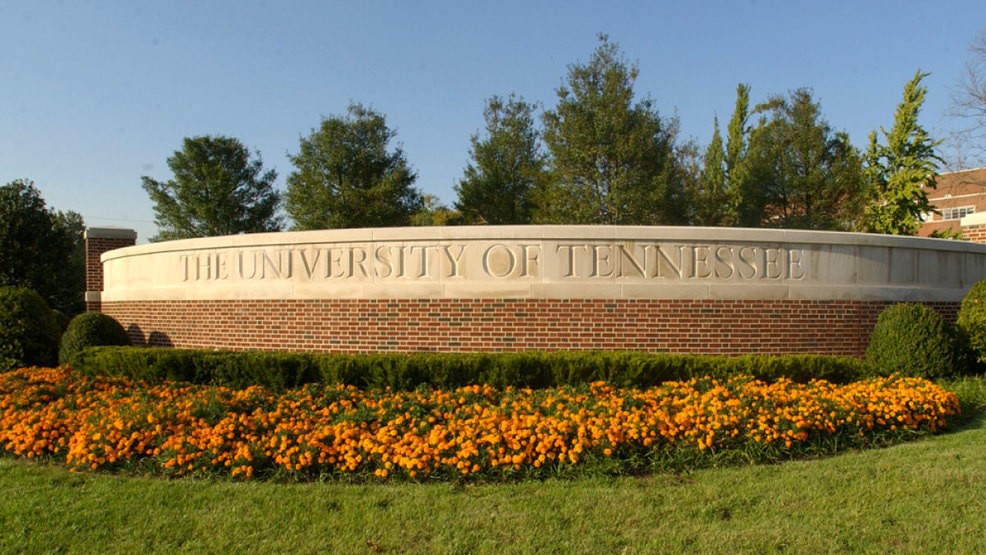 CALL FOR PAPERSThe IPSERA 2020 conference theme is “Procurement Innovation”. Procurement requires the application of science and technology, analytical skills and quantitative methods; on the other hand, it requires a need for creativity and understanding of soft behavioral skills. The digital transformation is opening new opportunities for the management of Purchasing and Supply Chains, making “big data” available and offering analytical tools to manage them. It is also aiding in networking and the sharing of innovative ideas. This enables both disruption of existing practices and outdated technologies, as well as new ways to tackle sustainability challenges, e.g. through better transparency and control of supply chain risk.Submissions of working papers, competitive papers, professional development workshops, and panel sessions will be accepted for conference presentation.Applications are also being accepted for the doctoral consortium and the educator’s conference.PROGRAM CHAIRWendy L. Tate, University of Tennessee, Knoxvilleipsera2020@ipsera.comNOTICESAwards are given at the conference for innovative and interesting competitive papersThe IPSERA Doctoral Dissertation Award will be awarded at the conferencePh.D. bursaries are available to attend the doctoral symposium and full conferenceManuscripts will be selected for potential publication in a special IPSERA conference Issue in the Journal of Purchasing and Supply Management.KEY DATESSubmissions Begin:  September 1, 2019Submission Deadline:  November 15, 2019Notification of Acceptance:  January 2, 2020Final Paper Submission:  February 15, 2020International Purchasing and Supply Education and Research Association (IPSERA)Twenty-Ninth Annual MeetingApril 5th-April 8th, 2020University of Tennessee, KnoxvilleConference Website https://haslam.utk.edu/ipsera2020TOPICAL AREAS and TRACKSThe conference will provide a forum for academics and practitioners to present research papers and discuss the future developments of the field. This conference theme offers the opportunity for a broad range of purchasing and supply chain topics which can be divided in the following streams:Purchasing and Supply strategyTriads and NetworksGlobal Sourcing and Outsourcing IssuesSustainable Procurement and CSRSupply Chain Risk and ResilienceBackshoring/Reshoring/NearshoringPurchasing Organization, Skills, and CompetenciesNegotiation and ContractingPurchasing ServicesSourcing and Supplier SelectionSupplier Relationship Management and DevelopmentSupplier Evaluation and Performance MeasurementSupply Chain Transparency, Visibility and TraceabilityHumanitarian Procurement and Supply Chain ManagementHealth Care ProcurementPublic ProcurementFashion and Luxury Supply Chain ManagementSupply Chain FinancePurchasing and Product InnovationCreativity and Design Thinking in Purchasing and Supply ManagementPurchasing and Supply: Big Data & AnalyticsProcurement digital transformationIoT and Industry 4.0Purchasing and Supply Theory and Methodology DevelopmentPurchasing and Supply EducationREGISTRATION, SUBMISSIONS, AND ACCOMMODATIONS AVAILABLE SEPTEMBER 1, 2019